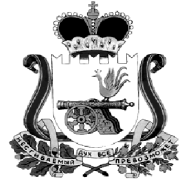 ОТДЕЛ ОБРАЗОВАНИЯ АДМИНИСТРАЦИИ МУНИЦИПАЛЬНОГО ОБРАЗОВАНИЯ “КАРДЫМОВСКИЙ  РАЙОН” СМОЛЕНСКОЙ ОБЛАСТИП Р И К А Зот 16.09.2016                                                      № 133О проведении  в образовательных учреждениях оперативно-профилактической операции «Подросток-Всеобуч»       В целях предупреждения правонарушений и безнадзорности несовершеннолетних, выявления и пресечение правонарушений, совершаемых в отношении детей, пресечение правонарушений, связанных с нахождением детей в ночное время без сопровождения родителей в общественных местах, нахождение в которых может причинить вред их здоровью, физическому, интеллектуальному, психическому, духовному и нравственному развитию, а так же возвращения подростков, не приступивших к занятиям в образовательных учреждениях или их трудоустройствап р и к а з ы в а ю : Образовательным учреждениям района принять участие в оперативно-профилактической операции «Подросток-Всеобуч» совместно с субъектами системы межведомственного взаимодействия, согласно прилагаемому плану.Руководителям образовательных учреждений в период с 20 по 23 сентября 2016 года:       - разработать план действий  по проведению оперативно-профилактической операции «Подросток-Всеобуч»;       - организовать в образовательных учреждениях профилактические мероприятия, в том числе с родителями учащихся, направленные на проведение разъяснительной работы об ответственности несовершеннолетних за совершение преступлений и правонарушений;       - отчет о проведении мероприятия предоставить в Отдел образования до 01.10.2016 года.   3.  Ответственность за исполнение настоящего приказа возложить на специалиста первой категории сектора опеки и попечительства  Ю.А. Гусеву.  4.   Контроль исполнения настоящего приказа оставляю за собой.Начальник Отдела  образования                                                 В.В. АзаренковаЮлия Александровна Гусева 8(48167)41645